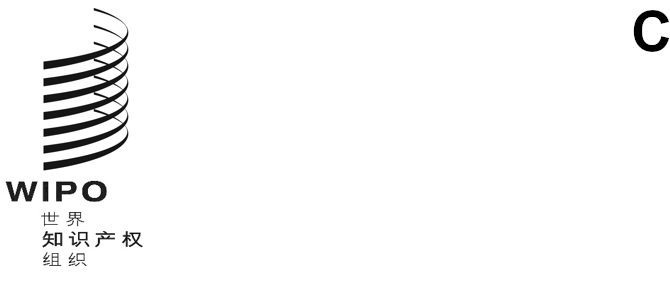 pct/wg/17/3原文：英文日期：2023年12月20日专利合作条约（PCT）工作组第十七届会议
2024年2月19日至21日，日内瓦产权组织标准ST.26在PCT的实施国际局编拟的文件概述产权组织标准ST.26于2022年7月1日生效，在该日或该日以后提交的国际申请中的核苷酸和氨基酸序列表必须使用这一格式。该系统在成功推出和过渡之后，根据要求按预期运行。为优先权文件开发新格式的工作仍在继续，以便交换机器可读数据，包括产权组织标准ST.26格式的序列表。背景用XML提交核苷酸和氨基酸序列表的产权组织标准ST.26于2022年7月1日生效。《PCT实施细则》修正案和包括相关表格在内的《行政规程》修改也同时生效，要求在该日期或之后提交的任何国际申请中，必须按照产权组织标准ST.26提交序列表。WIPO SEQUENCE套件国际局为各主管局和申请人开发并提供了以下工具：WIPO Sequence：一个独立的桌面应用程序，可用于Windows、Linux和MacOS，旨在帮助申请人按照产权组织标准ST.26编写和验证序列表；WIPO Sequence Validator：在专利局环境中运行的网络服务，用于检查提交的序列表是否符合产权组织标准ST.26。对WIPO Sequence套件新版本进行测试并提供用户反馈由序列表工作队负责，该工作队负责处理产权组织标准委员会（CWS）第44号任务（见文件CWS/11/7，其中载有该工作队向2023年12月4日至8日举行的CWS第十一届会议提交的报告）。经CWS该届会议修订的第44号任务的说明如下（见文件CWS/11/27主席总结第40段）：“基于可用资源为国际局提供支持，测试新版本和提供用户对WIPO Sequence套件的反馈意见；为产权组织标准ST.26编制必要的修订。”WIPO Sequence最初版本存在若干问题，现已得到解决。申请人应确保使用该软件的最新版本（2.3.0版）。WIPO Sequence套件的下一个版本计划于2024年初推出，其目标主要是提高WIPO Sequence Validator的性能，同时保留通用功能。产权组织标准ST.26在PCT的实施上文第2段提及的对《行政规程》的修改，增设了新的附件C，涉及在国际申请中按照产权组织标准ST.26提交序列表。它详细规定了受理局和国际检索及初步审查单位的国际阶段程序，并澄清了指定局和选定局对进入国家阶段可能提出的要求。此外，还对《PCT受理局指南》《PCT国际检索和初步审查指南》以及《PCT申请人指南》进行了修改，其中包括有利于申请人的信息，特别是各受理局接受的语种相关自由文本的语言。国际局还与一些国家局进行了双边讨论，以协助其实施并提供用户培训。考虑到相关国际申请的国际申请日，国际局更新了通过ePCT系统为申请人和主管局提供的PCT电子申请和程序，并更新了国际局和其他主管局用于制作PCT表格的样式表。因此，由国际局维护的所有系统都已得到更新，以便能够接收和处理国际申请登记本中产权组织标准ST.26格式的序列表。符合产权组织标准ST.25序列表继续作为与2022年7月1日前提交的国际申请有关的后期提交文件被接受和处理。ePCT申请系统会检查在该环境下上传的序列表所使用的WIPO Sequence版本，并向使用过期版本的申请人发出警告。此外，考虑到ST.26格式的序列表通常比ST.25文本格式的序列表大，ePCT允许的上传大小从20兆字节增加到50兆字节。目前，国际局的系统不使用WIPO Sequence Validator的全面检查；这将由国家局在需要此类详情时进行。对PATENTSCOPE进行了更新，以便以对人类友好的视图提供已公布的ST.26序列表。国际局在准备在PATENTSCOPE上以XML和渲染HTML视图公布序列表时，注意到大量依细则13之三为国际检索和初步审查目的而提供的序列表。有待开展进一步工作以弄清缘由。该领域已确定需要进一步开展工作的主要需求是，寻找以ST.26格式交换作为优先权文件组成部分的序列表的方式。这已在文件PCT/WG/17/4中进行阐述。除此之外，国际局还在等待用户的反馈，并将在建议进一步进展之前进行更多的技术分析。这些进展可能包括简化处理安排，以及如果WIPO Sequence Validator的改进使作为ePCT申请上传程序的一部分进行全面验证变得可行，则增加全面验证。产权组织标准ST.26第1.7版的生效产权组织标准委员会在2023年12月4日至8日举行的第十一届会议上，批准了对产权组织标准ST.26的修订，并将2024年7月1日作为新的第1.7版的生效日期（见文件CWS/11/3，和文件CWS/11/27该届会议主席总结第49段和第50段）。第1.7版包括一些编辑上的改动，对根据PCT处理序列表的主管局和各方没有实际影响。因此，无需为此目的发布WIPO Sequence新版本，但申请人仍应在下一版本发布时升级至该版本，以避免出现错误，并受益于新功能和改进的性能。请工作组注意文件PCT/WG/17/3的内容。［文件完］